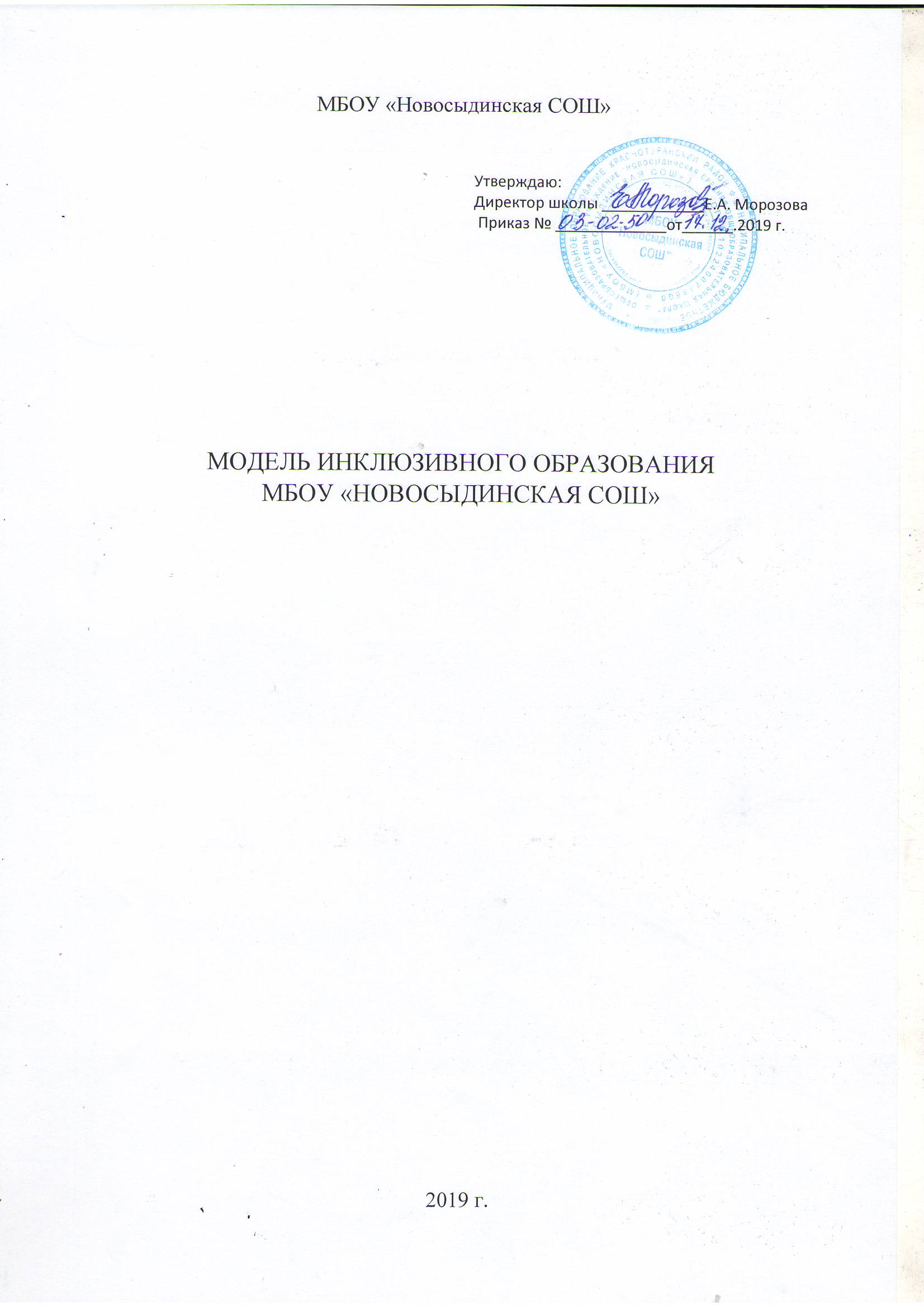 .Под инклюзивным образованием мы понимаем обеспечение равного доступа к образованию для всех обучающихся с учётом разнообразия особых образовательных возможностей (ст.2 Федерального закона РФ от 29.12.2012 №273-ФЗ «Об образовании в Российской Федерации»). Модель инклюзивного образования, разработана для организации учебно-воспитательного процесса детей с ОВЗ и детей-инвалидов.  При разработке школьной модели мы исходили из следующих задач инклюзивного образования:- создание инклюзивной образовательной среды, способствующей гармоничному развитию детей, имеющих разные стартовые возможности; - формирование толерантного сообщества детей, родителей, персонала и социального окружения; - создание условий для развития потенциальных возможностей детей с ОВЗ в совместной деятельности со  сверстниками; - организация системы эффективного психолого-педагогического сопровождения процесса инклюзивного образования, включающей диагностико-консультативное, коррекционно-развивающее направление. Инклюзия - оказание консультативной помощи семьям, воспитывающим детей с особыми образовательными потребностями, включение родителей (законных представителей) в процесс обучения и воспитания ребенка, формирование у них адекватного отношения к особенностям его развития, выработке оптимальных подходов к проблемам семейного воспитания. Школьная модель развития инклюзивного образования предназначена для целостного понимания и организации учебно-воспитательной процесса в части соблюдения прав детей с ОВЗ и детей-инвалидов, расширения межведомственного взаимодействия, формирования доступного образования для всех участников образовательного процесса. Модель является инструментом управления развития инклюзивного образования на уровне Учреждения. Модель разработана с учётом особенностей системы образования Учреждения и содержит следующие компоненты: целевой, структурно-функциональный, содержательно-технологический, управленческий, результативно-оценочный. Нормативно-правовое обеспечение.Инклюзивное образование в Учреждении осуществляется на основаниимеждународно-правовых норм; законов Российской Федерации,   закрепляющие равные права на образование;  краевых законов; муниципальногоположения; локальных актов Учреждения. Нормативным основанием для разработки модели инклюзивного образования Учреждения являются следующие нормативные акты:- ФЗ-273 от 21.12.2012 "Об образовании в Российской Федерации" (ст.12, ст. 34, ст. 42, ст. 58, ст. 55, ст. 79);- Закон «Об образовании в Красноярском крае» от 26.06.2014 года N 6-2519;- Концепция развития инклюзивного образования в Красноярском крае на2017-2025 годы;- устава МБОУ «Новосыдинская СОШ»ЦЕЛЕВОЙ КОМПОНЕНТ.Цель инклюзивного образования в школе: создание целостной, эффективно действующей системы, обеспечивающей оптимальные условия для воспитания и развития детей, в том числе с ОВЗ и детей-инвалидов, направленной на их развитие и самореализацию. Система работы направлена на решение следующих задач: 1.Формирование инклюзивной культуры всех участников образовательного процесса.2.Обеспечение вариативности предоставления образовательных услуг детямс ОВЗ и детям-инвалидам.3.Совершенствование профессиональной компетентности педагогическихработников.4.Обеспечение психолого-педагогического и социальногосопровождения детей с ОВЗ и детей-инвалидов.5. Создание универсальной без барьерной среды.6.Создание условий для социализации детей с ОВЗ.СТРУКТУРНО-ФУНКЦИОНАЛЬНЫЙ КОМПОНЕНТ. Включает в себя внешние и внутренние структуры (в том числе ведомства) с определенными функциями и содержательными взаимосвязямиВнутренние структуры:Инклюзивное образование в Учреждении сопровождается соответствующими службами. Школьные службы сопровождения – система профессиональной деятельности, направленная на создание социально-психологических условий, способствующих успешному обучению и развитию каждого ребенка в конкретной школьной среде.Психолого-педагогический консилиум (ППк) – одна из форм взаимодействия специалистов Учреждения: классный руководитель, социальный педагог, педагог-психолог, зам. по УВР. В ходе работы консилиума можно выделить ряд последовательных этапов, закономерно вытекающих один из другого, которые прослеживают взаимосвязь специалистов:- индивидуальное обследование воспитанника специалистами консилиума;- коллегиальное обсуждение: определение образовательного маршрута и коррекционной помощи;- согласование деятельности специалистов по коррекционно-развивающей работе;- реализация рекомендаций консилиума;- оценка эффективности коррекционно-развивающей работы;- направление ребенка на муниципальную ПМПК. Социально-психологическая служба  предназначена для организации активного сотрудничества как администрации, педагогов, учеников и родителей (законных представителей) между собой, так и внешних социальных структур с ними для оказания реальной квалифицированной, всесторонней и своевременной помощи детям. Основное взаимодействие социального педагога и педагога-психолога осуществляется по следующим направлениям: профилактика правонарушений, безнадзорности, беспризорности учащихся, наркопрофилактика, работа с детьми, отнесённых к «группе риска». Социальный педагог оказывает -информационную и правовую помощь педагогу-психологу. Педагог-психолог оказывает помощь в консультировании учащихся, родителей (законных представителей) и педагогов по вопросам психологических особенностей учащихся различных возрастных категорий. Методическая служба является средством повышения компетенции педагогических работников Учреждения и средством их профессионального роста. В реализации функций методической работы определена следующая структура методической службы школы: педагогический совет,методический совет, предметные методические объединения учителей,школьные творческие группы учителей.Комиссия по урегулированию споров между участниками образовательного процесса. В состав комиссии включаются представители совершеннолетних обучающихся, родители (законные представители) несовершеннолетних обучающихся, работники Учреждения.Дополнительное образование детей - целенаправленный процесс воспитания, развития личности и обучения посредством реализации дополнительных образовательных программ, оказания дополнительных образовательных услуг и информационно-образовательной деятельности. В учреждении реализуются следующие программы дополнительного образования: «ДПИ», «Мир в рисунке», «Общая физическая подготовка».  Внешние структуры, взаимодействующие с МБОУ «Новосыдинская СОШ» по вопросу инклюзивного обучения:КГБУЗ «Краснотуранская РБ» , Новосыдинский ФАП - Прохождение медицинских осмотров и обследований, прохождение медицинских комиссий, получение медицинской помощи, направление рекомендаций в образовательные учреждения.Управление социальной защиты населения (УСЗН) администрации Краснотуранского района - Получение информации о социальных услугах, предоставление социальных услуг, организация взаимодействия различных ведомств.Муниципальное казенное учреждение социального обслуживания «Центр социальной помощи семье и детям (МКУ СО ЦСПСИД) «Краснотуранский» - предоставление временного проживания несовершеннолетним, нуждающихся в социальном обслуживании;- социальное обслуживание, оказание помощи семье с детьми, реализация прав семьи и детей на защиту и помощь со стороны государства, содействие в стабильности семьи как социального института, всесторонняя поддержка семей и несовершеннолетних, в их адаптации к изменяющимся условиям жизни, в улучшении социального здоровья и благополучия семьи и детей, гуманизация  связей семьи с обществом и государством;- социальная поддержка родителей и адаптация несовершеннолетних с различными формами и степенью дезадаптации посредством социальной, медицинской, психологической и педагогической реабилитации.Новосыдинская  сельская библиотека – филиал - Получение общедоступной информации, создание условий для личностного, духовного, творческого развития, самосовершенствования учащихся и их семей.СОДЕРЖАТЕЛЬНО-ТЕХНОЛОГИЧЕСКИЙ КОМПОНЕНТ.Механизмом реализации содержательно-технологического компонента является реализация адаптированных программ, программ внеурочной деятельности и программ дополнительного образования, программ коррекционно-развивающих курсов с использованием методов приемов и средств обучения с учетом особенностей детей, сопровождением детей с ОВЗ, их семей. Разрабатываются и вносятся изменения в нормативные документы школы в соответствии с законодательными актами РФ, Красноярского края, муниципалитета – эту роль берет на себя администрация школы, которая устанавливает сотрудничество с другими учреждениями для сопровождения образовательного процесса.Модель предполагает организацию системы обучения и комплексного сопровождения в образовательном процессе детей с ограниченными возможностями здоровья (ОВЗ) совместно с нормально развивающимися сверстниками в условиях общеобразовательной школы. Зачисление в класс инклюзивного обучения производится только с согласия родителей (законных представителей) на основании их заявления и заключения ТПМПК. На основе рекомендаций ТПМПК разрабатывается и утверждается ПМП(к) адаптированная основная образовательная программа (по нозологии) на 1 год. Специфика образовательного процесса в классе инклюзивного обучения состоит в организации индивидуальных и групповых коррекционно-развивающих занятий для детей с ОВЗ, психолого-педагогическое сопровождение детей с ОВЗ в соответствии с рекомендациями ТПМПК. Его осуществляют специалисты: педагог-психолог, учителя предметники, социальный педагог. Итогом деятельности на этом этапе является заключение школьного консилиума, в котором обосновывается необходимость продолжения обучения ребенка по образовательной программе, рекомендованной ТПМПК, и ее индивидуализации в соответствии с возможностями ребенка, процесса психолого- педагогического сопровождения ребенка с ОВЗ, необходимая корректировка программы сопровождения, компонентов деятельности специалистов, определяется следующий период обучения и воспитания ребенка в соответствии с измененными компонентами образовательной программы. В ситуации, когда эффективность реализации образовательной программы, рекомендованной ТПМПК, программ психолого-педагогического сопровождения ребенка с ОВЗ минимальна, отсутствует или имеет отрицательную направленность, консилиумом может быть принято решение о необходимости повторного прохождения ТПМПК с целью изменения специальных условий для получения общего образования, коррекции нарушений развития и социальной адаптации, определения формы получения образования, образовательной программы, которую ребенок может освоить. Организация совместного обучения и воспитания детей с различными особенностями развития и их условно нормативных сверстников – двухсторонний процесс, который включает, с одной стороны, включение ребёнка в новое для него образовательное пространство, с другой стороны – приспособление самой школы к включению в своё пространство «необычных» детей. Возникает новая социальная ситуация, при которой создаются новые механизмы взаимодействия, взаимоотношений и новых социальных связей.  Кроме общеобразовательной программы в Учреждении ведётся обучение и по адаптированным основным общеобразовательным программам:  для детей с лёгкой умственной отсталостью (вариант 1), для детей с умеренной,  умственной отсталостью (вариант 2).Инклюзивное образование в школе осуществляется в общеобразовательных классах, реализующих адаптированные программы для детей с интеллектуальными нарушениями, и в режиме индивидуального обучения на дому. В Учреждении реализуются коррекционно-развивающие программы для детей с ОВЗ. Программа коррекционной работы основывается на следующих принципах:- принцип учета индивидуальных особенностей. Всем детям определенного возраста свойственно иметь индивидуальные (отличительные) особенности. Индивидуальность ребенка характеризуется совокупностью физических, интеллектуальных, волевых, моральных, социальных и других черт, которые заметно отличают данного ребенка от других детей. Кроме того,к индивидуальным особенностям относятся ощущения, восприятие, мышление, память, воображение, интересы, склонности, способности, темперамент, характер. Индивидуальные особенности влияют на развитие личности;- принцип деятельностного подхода задает направление коррекционной работы через разные формы организации работы, а так же через организацию соответствующих видов деятельности ребенка;- принцип нормативности развития заключается в учете основных закономерностей психического развития и значения последовательности стадий развития для формирования личности ребенка. Согласно этому принципу коррекционная работа осуществляется по следующей схеме: чтоесть - что должно быть - что надо сделать, чтобы было должное;- принцип педагогической экологии заключается в том, что родители и педагоги должны строить свои отношения с ребенком на основе его безусловного принятия, на безоценочном отношении независимо от преобладания в нем сильных или слабых сторон, на педагогическом оптимизме и доверии, глубокой любви и эмпатии, уважении его личности, прав и свобод. В Учреждении реализуется коррекционно-развивающие программы педагога-психолога по развитию познавательных процессов, эмоционально-волевой сферы.Материально-техническое обеспечение.Учреждение находится в кирпичном одноэтажном здании. В рамках требований инклюзивного образования был оборудован пандус у  центрального входа в здание, скамейки на территории школы, установлена кнопка вызова на входной двери с внешней стороны, тамбур, коридоры, рекреации, учебные кабинеты отвечают требованиям доступности социально-значимого объекта для детей с ОВЗ и детей-инвалидов, иных маломобильных групп учащихся.  Оборудован кабинет психолога, который активно используется в работе с детьми с ОВЗ.Модель развития инклюзивного образования нацелена на дальнейшее совершенствование материально-технического обеспечения согласно соответствующим требованиям.Технологическая образовательная деятельность.Под технологиями инклюзивного образования мы понимаем те технологии, которые ведут к созданию условий для качественного доступного образования всех без исключения детей. Можно выделить две большие группы инклюзивных технологий: организационные и педагогические.Организационные технологии связаны с этапами организации инклюзивного процесса: это технологии проектирования и программирования, технологии командного взаимодействия учителя и специалистов, технологии организации структурированной, адаптированной и доступной среды.  Основная идея инклюзивного образования — постоянный мониторинг образовательных условий во всей их совокупности на предмет учета образовательных потребностей и возможностей участников образовательного процесса. При обнаружении барьеров, возникающих для детей в образовательном процессе, его участники включаются в проектирование изменений, создающих более эффективные образовательные условия. Проектирование и программирование являются необходимыми технологиями для реализации принципов инклюзивного образования. Таким образом, участники образовательного процесса (администрация, педагоги, специалисты, дети и родители) становятся не только пользователями программ, методик, технологий, дидактического и материально-технического обеспечения, но и разработчиками образовательного процесса и условий его реализации.Среди педагогических технологий выделяем те, которые успешно использованы в инклюзивной практике учителем на уроке. Классифицируем их в соответствии с задачами и ролью в  организации совместного образования детей с различными образовательными потребностями.1. Технологии, направленные на освоение академических компетенций при совместном образовании детей с различными образовательными потребностями: технологии  дифференцированного обучения, технологии индивидуализации образовательного процесса.2. Технологии коррекции учебных и поведенческих трудностей, возникающих у детей в  образовательном процессе.3. Технологии, направленные на формирование социальных (жизненных) компетенций, в том числе принятия, толерантности.4. Технологии оценивания достижений в инклюзивном подходе. 5. Технологии, индивидуализирующие образовательный процесс.Следуя общим правилам и способам организации учебной работы на уроке, учитель  инклюзивного класса должен помнить и учитывать тонкости включения в работу ребенка с теми или иными особенностями познавательной деятельности, поведения, коммуникации. Часто такой ученик не может полностью успевать за темпом всего класса, выполняет задания на уровне, доступном ему, но ниже уровня освоения содержания темы, предмета его одноклассниками. Широкие возможности для индивидуализации обучения представляет самостоятельная работа, которая проходит в индивидуальном темпе. Индивидуализация здесь осуществляется за счет того, что учащимся даются не одинаковые задания, а задания, которые варьируются в зависимости от индивидуальных особенностей.Технология уровневой дифференциации обучения связана с уровнем освоения детьми программного материала. В этой технологии управление познавательной деятельностью происходит с целью обучения каждого учащегося на уровне его индивидуальных возможностей и способностей через систему малых групп. У учителя появляется возможность дифференцированно помогать слабому ученику и уделять внимание сильному, более эффективно работать с трудными детьми.Технология функциональной дифференциации — организация работы в группах с  распределением функций, т.е. когда каждый ребенок вносит свой вклад в общий результат, выполняя свое задание, при этом ребенку с трудностями в обучении можно предложить вспомогательные материалы (например, если нужно составить предложение, ребенок пользуется заранее заготовленными словами-карточками, которые нужно расположить в нужной последовательности, при решении задачи — готовой краткой записью условия). Организация работы в группе предполагает полную включенность ребенка на основе понимания его возможностей (например, он может проверять расчеты с использованием калькулятора, подбирать необходимый наглядный материал — картинки, схемы, иллюстрирующие содержание задания). В такой группе кто-то берет на себя функции лидера, кто-то выполняет определенные задания, кто-то следит за временем работы, кто-то ищет необходимую информацию, кто-то предоставляет материал другим группам. Основным критерием эффективности групповой работы на уроке в инклюзивном классе становится не ориентация на успех — «кто больше и лучше», а ориентация на согласованность, взаимовыручку, поддержку, совместное принятие решений, выработку компромиссных решений по выходу из ситуаций и т.д. Эти же критерии становятся ведущими не только на уроках, но и на внеклассных, общешкольных мероприятиях, постепенно приводя к изменению уклада в школьном коллективе.Одним из основных результатов инклюзивного образования является формирование жизненных навыков, или социальных компетенций (навыков взаимодействия, взаимопомощи, продуктивной деятельности и т.д.). Можно выделить 3 типа технологий, направленных на повышение социальной компетенции:- прямое обучение социальным навыкам;- формирование социальных навыков через подражание;- организация групповых видов активности, в том числе и игровых. При прямом обучении социальным навыкам учитель обучает детей правильному поведению через правила и примеры. Принятие правил очень важно для всех детей, но оно должно быть осознанным, связанным с их личным опытом. Перед тем как дети приступают к работе фронтально или по группам, учитель может обсудить в классе правила взаимодействия детей друг с другом. Например, «говорить по очереди», «слушать друг друга», «задавать вопросы, если что-то не понятно». Очень важно научить детей договариваться о правилах, если возникает конфликтная ситуация, — как вести себя каждому ребенку, что принять за основу. Формирование социальных навыков через подражание предполагает взаимообучение детей, когда более компетентный в какой-то области ребенок становится примером для подражания для других детей. Обучение через подражание важно для любого ребенка, но особенно оно важно для обучения детей с задержкой психического развития. При организации групповых видов активности, таких как дежурство, подготовка к празднику, работа в учебных группах, помощь в выполнении заданий учитель:- планирует групповую активность детей, способствующую их эффективному социальному взаимодействию;- выбирает участников для группы (т.е. детей с ОВЗ и социально компетентных сверстников);- вводит эту активность;-  по ходу действия предлагает идеи взаимодействия, когда это необходимо.Социоигровые технологии (Е.Е. Шулешко, А.П. Ершова, В.М. Букатов). Их использование позволяет успешно включать детей с ограниченными возможностями здоровья в условия   общеобразовательной школы, помогает всем детям приобретать навыки взаимодействия со сверстниками и создает при этом каждому ребенку благоприятные условия для индивидуального развития в своем собственном темпе. Социоигровые технологии содержат дидактические игры, сконструированные на основе театральных упражнений, дворовых и обучающих игр, которые не только развивают внимание, волю, память, речь, сообразительность, координацию движений и прочее, но и формируют навыки делового взаимодействия одноклассников друг с другом и с обучающим их педагогом, что особенно важно в условиях инклюзивного образования. С помощью социоигровых технологий:- в игровой форме осваивается образовательная программа;- осваиваются правила поведения и роли в социальной группе класса (мини-модели общества), переносимые затем в «большую жизнь»;- рассматриваются возможности самих групп, коллективов — чего можно добиться с помощью коллективной работы;- приобретаются навыки совместной коллективной деятельности, отрабатываются индивидуальные характеристики учащихся, необходимые для достижения поставленных игровых целей;- накапливаются культурные традиции, внесенные в игру участниками, учителями,  привлеченными дополнительными средствами — наглядными пособиями, учебниками, компьютерными технологиями.Технологии оценивания достижений в инклюзивном подходе.Предметом оценки выступают как достигаемые образовательные результаты, так и процесс их достижения, а также мера осознанности каждым обучающимся особенностей его собственного процесса обучения. При этом наряду с интегральной оценкой (за всю работу в целом, проводимую, например, в форме портфолио, презентаций, выставок и т.п.) используется дифференцированная оценка (вычленение в работе отдельных аспектов, например, сформированность вычислительных умений, выразительность чтения, умение слушать товарища, формулировать и задавать вопросы и т.д.), а также самооценка и самоанализ обучающихся. Выбор формы текущего оценивания определяется этапом обучения, общими и специальными целями обучения, конкретными учебными задачами, целью получения информации.Вместе с педагогом-психологом учитель продумывает такую стратегию работы со всем классом, при которой дети учатся оценивать не только результат, качество продукта учения, а процесс — степень прилагаемых усилий, активность, меру участия в групповой работе, рост «над самим собой».  В случае обучения и оценивания результатов деятельности ученика с особенностями развития учителю необходимо использовать такие формы и приемы, которые соответствуют возможностям ребенка, являются условием для сохранения его физического и психического здоровья, эмоционального равновесия. Таким образом, будут реализовываться дифференцированный и индивидуальный подходы в обучении.Для обучающихся с интеллектуальными нарушениями профориентационная составляющая является приоритетной в образовательном процессе. В начальной школе курсы по профориентации включены во все предметы, изучаемые в начальной школе. В основной школе в программы изучения учебных предметов включены задания практической профессиональной направленности. В содержание занятий по физической культуре включены упражнения, направленные на развитие профессионально- важных физических качеств- силы, выносливость, координации движений. Внеурочные занятия:  «Здоровячок»,  «Подвижные игры»,  «Туризм»«Легоконструирование»,   «Основы профессионального самоопределения» - элективный курс 8 класс.Организация внеурочной деятельности ребенка с ограниченными возможностями здоровья строится на основе системы норм и правил, обязательных для исполнения в любом образовательном учреждении, где обучаются и воспитываются дети с ОВЗ. При этом в соответствии с федеральным государственным образовательным стандартом общего образования основная образовательная программа реализуется образовательным учреждением через урочную и внеурочную деятельности. Модель предусматривает совместные занятия внеурочной деятельностью и занятия дополнительного образования всех обучающихся, но при этом соблюдаются возможности и потребности ребенка с ОВЗ (вводятся индивидуальные и групповые коррекционные занятия со специалистами).УПРАВЛЕНЧЕСКИЙ КОМПОНЕНТ МОДЕЛИУправление развитием инклюзивным образованием в Учрежденииориентировано на формирование и поддержание развивающей среды наоснове следующих принципов:- принцип развития свойств и качеств личности каждого субъектаобразовательного процесса школы (ученика, учителя, руководителя),определяющий целевую ориентацию в управлении школой;- принцип преемственности основных направлений развития различныхуровней образования (федерального, регионального, муниципального,школьного) требует согласования со стратегическими интересами развитияРоссии в целом и отдельного региона;- принцип развивающего обучения, определяющий технологические исодержательные компоненты образовательного процесса в школе. Данныйпринцип предполагает внедрение развивающих программ и развивающихтехнологий в урочную, во внеурочную и внешкольные виды деятельности;- принцип единства ценностей, целей и средств, используемых в управлении Учреждением и в образовательном процессе;- принцип развития партнерских отношений - создание условий внутришкольного управления (далее по тексту - ВШК), способствующихразвитию отношений взаимодействия, взаимопомощи, взаимоподдержки междувсеми субъектами образовательного процесса (ученик-учитель; ученик-ученик; учитель-учитель, а также отношений, возникающих при вовлечении в школьный образовательный процесс родителей (законных представителей)учащихся). Данный принцип способствует кооперации педагогов, психолога, соц.педагога других специалистов и персонала ОУ, а также их взаимодействия с родителями (законными представителями) учащихся. Управление инклюзивным образованием на уровне Учреждения регламентировано программой развития школы, нормативными документами федерального, регионального, муниципального уровней и локальными актами школы и реализуется через ключевые компоненты: ,  учебный процесс,  ВШК, анализ-коррекцию деятельности.  Функции управления и управленческие действия  РЕЗУЛЬТАТИВНО-ОЦЕНОЧНЫЙ КОМПОНЕНТВсе компоненты представленной модели развития инклюзивного образования для детей с ОВЗ и детей-инвалидов взаимосвязаны между собой.Целеполагание деятельности, подведение промежуточных результатов и координация текущей работы осуществляется педагогическим и методическим советами, постоянно действующей на протяжении ряда лет. Необходимым организационным условием инклюзивного образования является проведение мониторинговых исследований. Полученные результаты позволяют обеспечивать комплексную оценку проводимой работе, выявлять и своевременно разрешать, возникающие проблемы.          В качестве приоритетных критериев для оценки  результативности деятельности по созданию инклюзивной образовательной среды в учреждении необходимо выделить следующие: наличие реализуемых программ для обучающихся с ОВЗ; готовность и способность педагогов работать в условиях инклюзивного образования, развивать и совершенствовать необходимые профессиональные компетенции;     своевременность  прохождения  педагогами  дополнительного  профессионального образования по программам инклюзивной направленности;   увеличение численности детей с ОВЗ, получающих дополнительное  образование (не менее 90 % от общей численности детей с ОВЗ);увеличение численности детей с ОВЗ, участвующих в   конкурсах,  мероприятиях  творческой  и  спортивной  направленности (не менее 90 % от общей численности детей с ОВЗ);  эффективное разрешение конфликтных ситуаций; снижение количества (отсутствие) конфликтных ситуаций, возникающих на почве нетерпимого отношения к особенностям детей с ОВЗ;   участие родителей в реализации инклюзивной образовательной деятельности,  через  коллегиальные  органы  управления,  родительские объединения;  увеличение  количества  мероприятий  воспитательной направленности,  волонтерских  акций,  социальных  проектов  и  пр., организованных  и  проведенных  с  участием  родителей  (законных представителей.Ожидаемые результаты   • создание «безбарьерной» образовательной и социальной среды инклюзивного образования, ориентированного на принципы принятия и взаимопомощи;   • обеспечение доступности, повышение качества и эффективности образования детей, в том числе с ОВЗ, детей-инвалидов через совершенствование учебного процесса;    • формирование у всех участников образовательного процесса инклюзивной компетенции;   • создание надлежащих (нормативно-правовых, материально-технических, учебно-методических и т.д.) условий для функционирования и развития инклюзивного образования в ОУ;   • подготовка достаточного количества квалифицированных педагогических кадров, владеющих методиками инклюзивного обучения, создание системы повышения их профессионального мастерства.   • сплочение ученического коллектива, развитие навыков сотрудничества, взаимодействия и взаимопомощи;   • ориентация воспитательной системы учреждения на формирование и развитие толерантного восприятия и отношений участников образовательного процесса.Функции управленияУправленческие действияАнализ, целеполагание ипланирование деятельностиСистемный анализ состояния проблемы.Разработка модели и дорожной карты по ее реализации.Разработка проектов. Создание алгоритма взаимодействия различных учреждений, осуществляющих психолого-педагогическое, медикосоциальное сопровождение и ресурсное обеспечение образования ребенка с особыми образовательными потребностямиОрганизация, координация деятельностиОрганизация оценки образовательной среды в образовательных организациях на предмет ее соответствия требованиям инклюзивного образования.Внедрение командных форм работы. Проведение совещаний, семинаров (в том числе, с участием других ведомств). Работы по наращиванию связей общеобразовательных организаций с медицинскими учреждениями, учреждениями дополнительного образования детей, учреждениями культуры, Организация форм работы с семьями, имеющими детей с ОВЗ.Методическое сопровождение, мотивация, руководство кадрамиАнализ потребностей ОУ в педагогических работниках и специалистах для работы с детьми с ОВЗ и инвалидностью. Методическая поддержка специалистов сопровождения.Разработка планов по укомплектованности ОУ  педагогическими работниками и специалистами и повышению их квалификации.Выявление образовательных дефицитов педагогических работников и специалистов и оформление персонифицированного заказа на их обучение и повышение квалификацииМониторинг и контрольПроведение диагностических и мониторинговых мероприятий